Fondazione Scuola dell’Infanzia “Figini – Naymiller”Busto Garolfo (MI)PROGRAMMAZIONE EDUCATIVO - DIDATTICAAnno Scolastico 2022-2023“A PICCOLI PASSI…”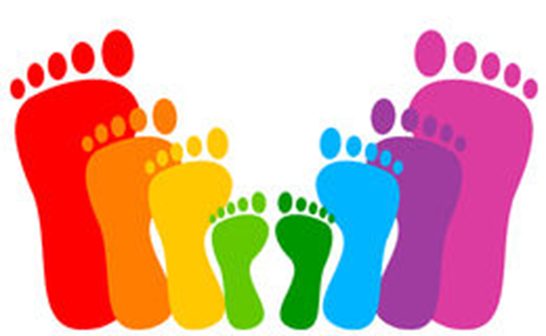 In quanto comunità educante, la scuola genera una diffusa convivialità relazionale intessuta di linguaggi affettivi ed emotivi, ed è in grado di promuovere la condivisione di quei valori che fanno sentire i membri della società come parte di una comunità vera e propria. La scuola affianca al compito “dell’insegnare ad apprendere quello “dell’insegnare a essere”.(Indicazioni Nazionali, 2012)PremessaAlla scuola è stato affidato un compito importante: contribuire a formare i nuovi cittadini del mondo. Costruire apprendimenti significativi riguardo ai temi dell’appartenenza al gruppo, al confronto tra culture, al rispetto della diversità, al rispetto dell’ambiente, all’educazione alla pace, alla tolleranza e alla solidarietà; sarà l’impegno costante della nostra scuola dell’infanzia per questo anno scolastico 2022-2023 al fine di condurre ogni bambino ad acquisire il senso civico che gli permette di vivere serenamente nel mondo.Il percorso educativo e didattico che si intende intraprendere, partirà dallo sviluppo dell’identità di ciascun bambino e si muoverà idealmente verso una progressiva conquista della loro capacità di confrontarsi con gli altri e con il mondo circostante. Ogni attività che si andrà proponendo verrà calata in forme diverse, adeguandole all’età e alle capacità di ciascun bambino e si articoleranno nel rispetto delle finalità e competenze espresse nei campi di esperienza e nelle chiavi europee.Si valorizzeranno nei bambini i loro piccoli gesti quotidiani, il loro impegno e le loro conquiste per il consolidamento delle loro capacità e competenze. DestinatariTutti i bambini delle tre fasce d’età (3-4-5 anni) e i bambini anticipatari di 2 anni e mezzo.PERCORSO DI EDUCAZIONE ALLA CITTADINANZA“TUTTI INSIEME”AREA TEMATICA: RISPETTIAMO LE REGOLE DI CONVIVENZAPremessaL’educazione alla cittadinanza è finalizzata alla formazione di un profondo senso di responsabilità nei confronti delle persone, della comunità, e del mondo, che vede nelle norme un nuovo senso di appartenenza rispettoso e partecipato.Costruire un percorso di cittadinanza significa porre attenzione ai linguaggi emotivi e affettivi che legano i bambini, significa dare importanza ai gesti di rispetto e collaborazione, significa favorire la presa di coscienza delle proprie radici culturali e dei valori che le accomunano per aprirsi al mondo circostante.Finalità Scoprire le regole del vivere e del condividere, riconoscendo i bisogni degli altri e la necessità di gestire i contrasti, acquisendo consapevolezza dei diritti e dei doveri.Traguardi per lo sviluppo delle competenzeAssumere comportamenti rispettosi verso i compagni e gli adulti di riferimento;Riconoscere la propria appartenenza ad un gruppo;Conoscere e rispettare le regole di convivenza, che sono alla base della legalità intesa come bene comune;Accettare e rispettare elementi di diversità in una prospettiva inclusiva, ovvero considerando pari dignità delle persone;Comprendere di avere una storia personale e familiare;Conoscere eventi delle tradizioni e usanze del proprio ambiente di vita sviluppando un senso di appartenenza alla comunità e al territorio;Scoprire e riconoscere l’esistenza di altre culture con cui confrontarsi;Condividere esperienze, giochi, spazi e risorse comuni;Essere disponibili al confronto imparando gradualmente anche dagli altri; Essere solidale verso gli altri.Strategia operativaIl percorso didattico si tradurrà in piccole azioni da mettere in atto nella quotidianità come buone pratiche di vita; come un filo continuo che tiene insieme gli apprendimenti, i comportamenti, i pensieri e le emozioni.PERCORSO DI EDUCAZIONE STRADALE“TUTTI IN PISTA”AREA TEMATICA: IO SULLA STRADAPremessaUna efficace educazione sui comportamenti da tenere sulla strada, può instaurare nei bambini una “cultura formativa e civile” che diventa parte integrante del loro modo di vivere e li porta a considerare il rispetto delle regole stradali come un atteggiamento normale e non come una costrizione.FinalitàLa finalità principale di questo percorso è quella di contribuire, attraverso l’educazione stradale, al processo di formazione dei bambini, all’interno di quel grande campo di raccordo culturale ed interdisciplinare che è l’Educazione alla Convivenza Civile che conduce alla: tolleranza verso gli altrisolidarietà con i più debolicapacità di prevedere i comportamenti degli altriTraguardi per lo sviluppo delle competenzeConoscere le fondamentali regole del codice della strada;Sviluppare comportamenti corretti in qualità di pedone, ciclista, passeggero;Riconoscere e discriminare le varie forme dei segnali stradali;Conoscere e classificare alcuni tipi di segnali stradali;Conoscere alcuni mezzi di trasporto;Conoscere le funzioni del vigile;Imparare a percepire il rischio, decidere di affrontarlo e controllarlo;Acquisire i valori come l’auto-coscienza, l’auto-protezione, la responsabilità. Acquisire maggiore consapevolezza dei rischi e dei pericoli della strada;Essere attenti alla propria sicurezza e a quella altrui;Eseguire percorsi simulati, secondo regole stabilite.Strategia operativaVerranno proposte le seguenti attività e giochiPercorsi stradali da effettuarsi sul suolo scolastico, a piedi o con mezzi a disposizione;Supporto di un vigile comunale per ricevere informazioni e indicazioni utili sulle corrette norme di circolazione;Perlustrazione del quartiere alla ricerca e scoperta dei segnali stradali e del loro significato.Al termine di ogni gioco e/o attività i bambini saranno invitati a riflettere sulle diverse esperienze fatte, sui comportamenti messi in atto e sulle loro conseguenze.PERCORSO DI EDUCAZIONE AMBIENTALE“TUTTI ALL’OPERA”AREA TEMATICA: IL MONDO CIRCOSTANTEPremessaIl percorso nasce con l’intenzione di guidare i bambini alla scoperta dell’ambiente che li circonda.Fin dalla scuola dell’infanzia infatti, l’educazione ambientale è riconosciuta come attività essenziale poiché mira alla formazione di coloro che saranno i futuri cittadini per renderli consapevoli del valore dell’ambiente e della necessità della sua salvaguardia.FinalitàScopo del percorso sarà quello di stimolare ciascun bambino alla scoperta della realtà circostante per condurlo progressivamente alla riflessione, alla conoscenza e al riconoscimento dell’importanza della natura, dell’ambiente e del territorio.Traguardi per lo sviluppo delle competenzeConoscere le principali risorse della natura;Acquisire la capacità di esplorare la realtà e di interiorizzare le regole della vita quotidiana per assumere comportamenti sempre più responsabili;Assumere atteggiamenti e comportamenti etici rispettosi della natura in tutte le sue forme;Acquisire gradualmente una mentalità ecologica volta a concepire l’importanza della tutela dell’ambiente in cui si vive;Intuire la responsabilità individuale nella salvaguardia dell’ambiente;Capire l’importanza della raccolta differenziata ed operare creativamente sul riciclaggio dei materiali;Strategia operativai bambini saranno introdotti ai temi di questa area attraverso l’esperienza diretta: fare per scoprire.Partendo dal vissuto dei bambini, dalla loro naturale curiosità verso l’ambiente che li circonda, dalle loro intuizioni e previsioni sulle “leggi” che regolano la natura e l’ambiente circostante, si creeranno situazioni, motivazioni ed aspettative sulle quali ragionare.Si darà spazio all’ascolto delle opinioni di ciascuno e del gruppo per stimolare l’osservazione e la sperimentazione. Attraverso esperienze dirette eseguite nelle attività di gruppo  in un approccio multisensoriale, si cercherà di stimolare la capacità di fare domande, riflettere, negoziare significati. Si favorirà la capacità di formulare ipotesi per risolvere problemi, di rappresentare, confrontare, verificare le ipotesi iniziali con le realtà scoperte.Le esperienze saranno mediate attraverso il ricorso e l’ausilio di libri, illustrazioni, video e altri strumenti tecnologici a disposizione.COMPETENZE CHIAVI EUROPEECAMPI DI ESPERIENZACOMUNICAZIONE NELLA MADRE LINGUAI DISCORSI E LE PAROLECOMUNICAZIONE LINGUE STRANIERELA CONOSCENZA DEL MONDOCOMPETENZE DI BASE IN    MATEMATICA, SCIENZE E TECNOLOGIALINGUAGGI, CREATIVITA’, ESPRESSIONECOMPETENZE DIGITALIIL SE’ E L’ALTROIMPARARE A IMPARAREIL CORPO E IL MOVIMENTOCOMPETENZE SOCIALI E CIVICHEIMMAGINI, SUONI, COLORISPIRITO DI INIZIATIVA E IMPRENDITORIALITA’CONSAPEVOLEZZA ED ESPRESSIONE CULTURALE